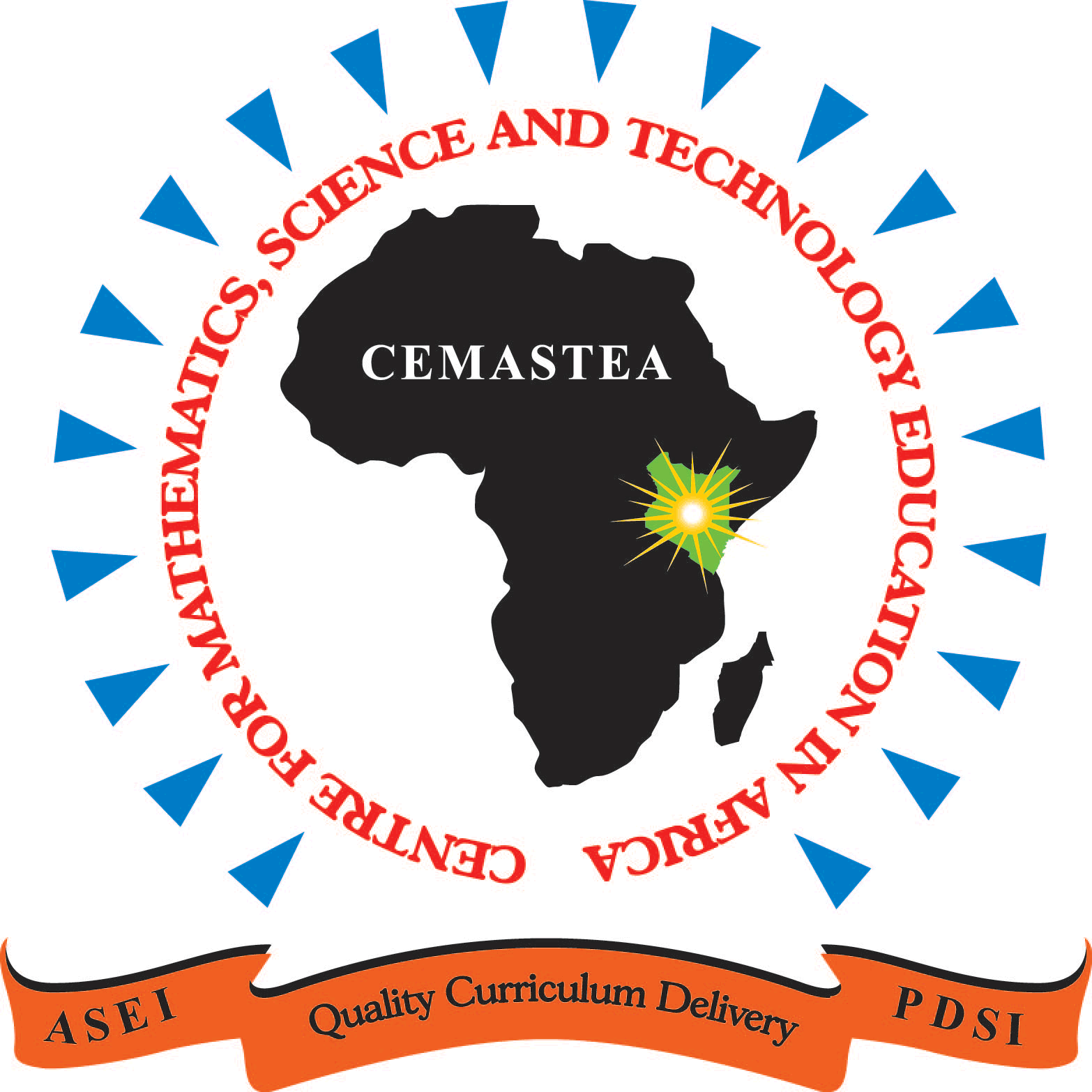 Centre for Mathematics, Science and Technology Education in Africa (CEMASTEA)Research Problem Synopsis FormIntroductionThis template shall be used by DOS/PCos/individuals who have identified a research problem. The template has three sections, Section A, B and C. Please complete sections A and B and submit a soft copy to the Coordinator R&D at rdcoordinator@cemastea.ac.ke for evaluation and approval of the research project.Section A: Background InformationResearch by: Department [  ], Programme [  ] Individuals [  ]a) If department or programme write the name of the department/programme, Dean/Coordinator and names of members to manage the research in the space providedName of department/programme…...........................................................Dean/Coordinator…..................................................................................Members of the core team to manage the research (a maximum of four members)Name: …................................................ Department: ….................................Name:…................................................. Department:…...................................b) If individuals, write their names and departments in the space below (a maximum of four members)Name: …................................................ Department: ….................................Name:…................................................. Department:…...................................Section B:Research Problem, Budgetary Requirements and Ethical IssuesPart I: Research problem descriptionThe title of the research: …..............................................................................................Rationale and relevance of the research to CEMASTEA’s work (please provide a brief description of the rationale of the research and its relevance to CEMASTEA’s work)Part II: Ethical issues in the researchClearly describe the participants who will be involved in this research. Explain how the ethical issues such as explaining the purpose of the research, obtaining consent/assent from participants, and how data obtained will be handled.Part III: Budgetary requirements and timelinesBudgetary needs and Timelines (please fill in the table below your budgetary needs)Section C: Comments by the Coordinator R&D KMThe proposed research is relevant and has the ability to generate findings that can support activities of CEMASTEA. Yes [  ] No [  ]Availability and adequacy of funds: Funds are available as requested [  ], Funds are available but not adequate [  ], Funds are not available [  ], Other [  ] Please specify …Research Approved [  ], Not approved [  ]Comments:…....................................................................................................................ActivityObjectivesResourcesCosting (Kshs)OutputsTimelines